Домашняя работа по теме «Отношения»Задание 1. Пусть имеется конечное множество А (табл. 2.1).Задать отношение     а) списком; б) характеристической матрицей.Таблица  2.1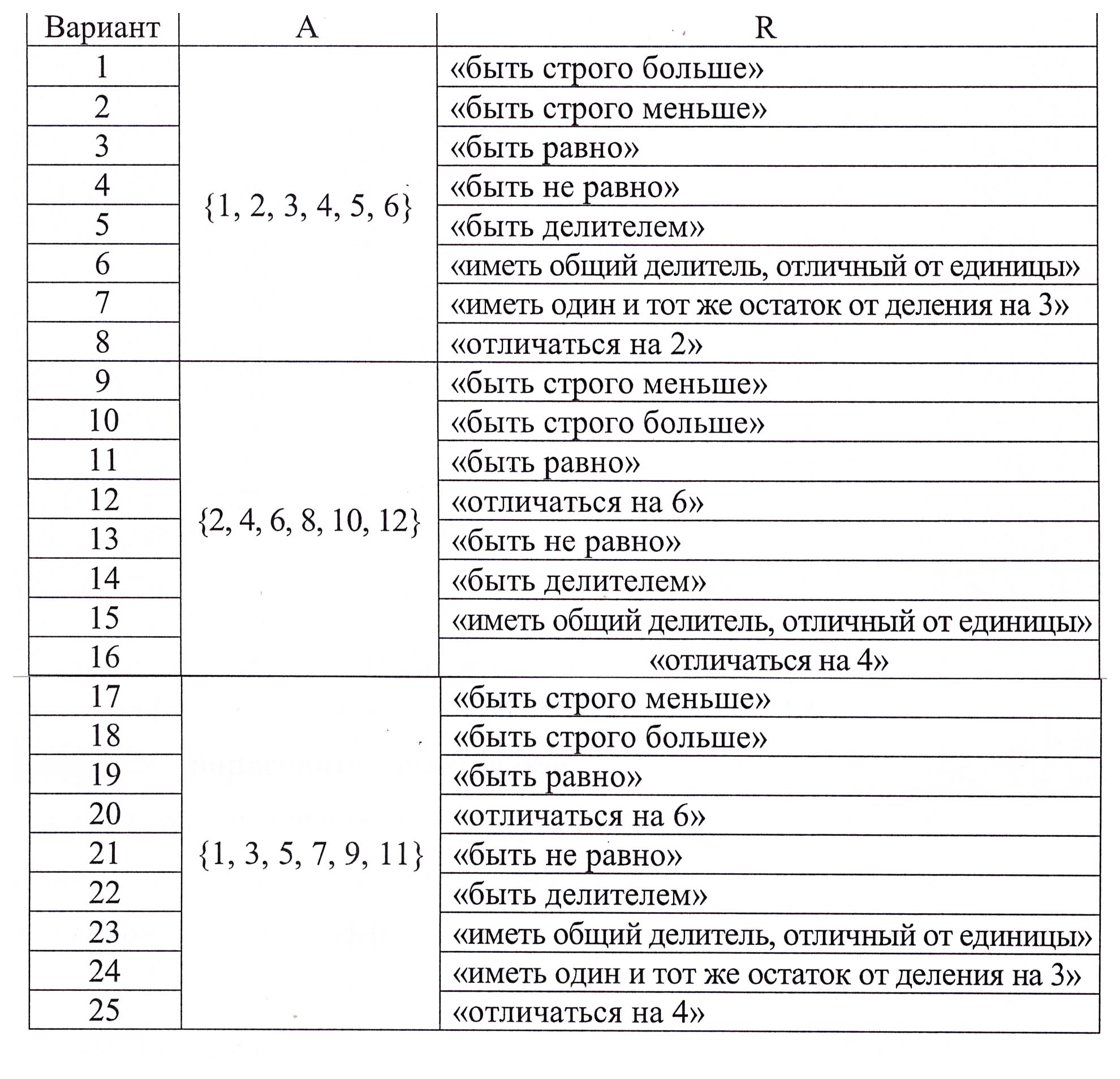 Задание 2. Сформулировать отношения        и    задать их с помощью характеристических матриц (табл. 2.2).Задание 3. В соответствии со структурой множества А задать отношение R (табл. 2.3) а) списком; б) характеристической матрицей.Таблица 2.2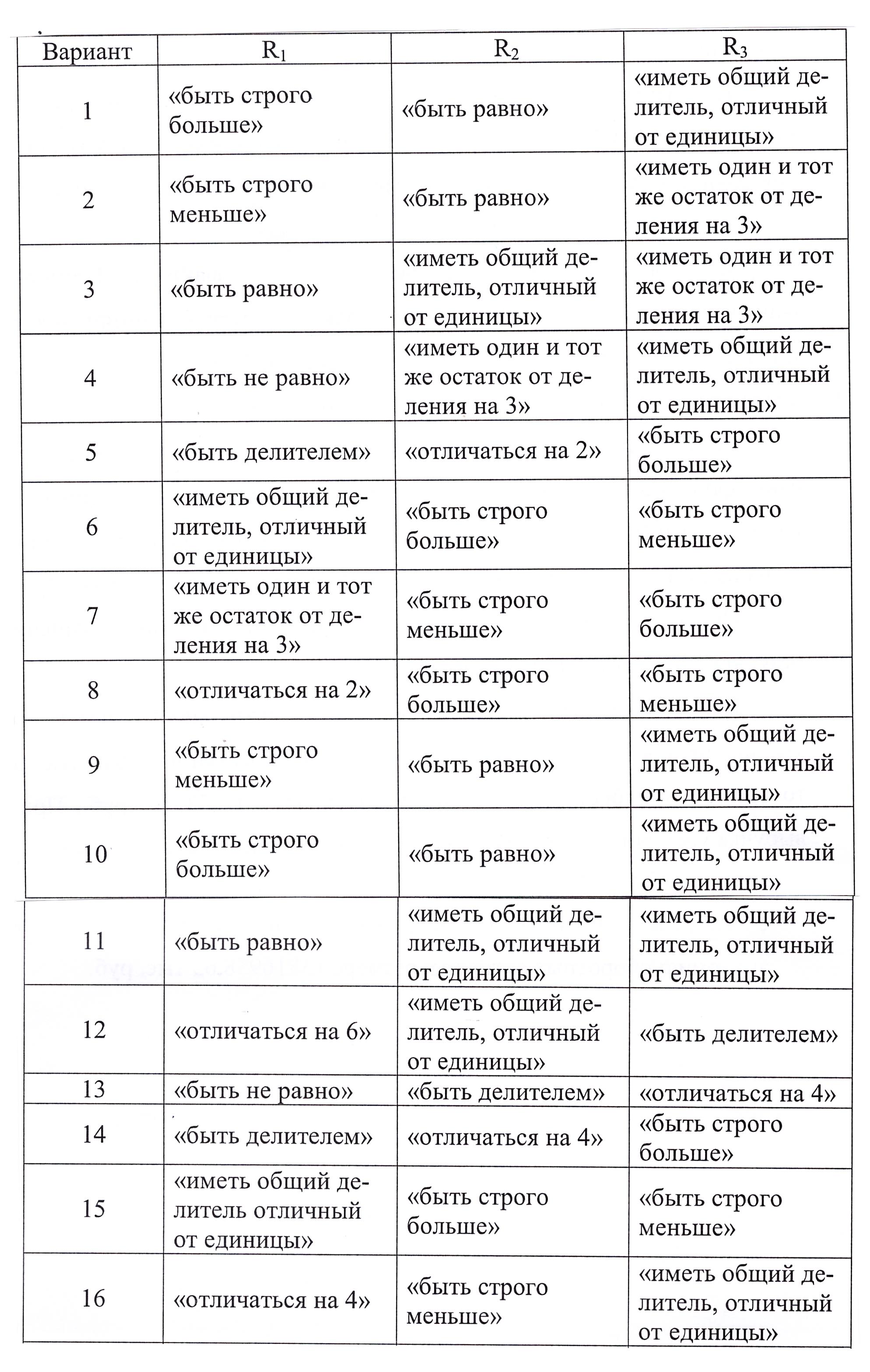 Продолжение таблицы 2.3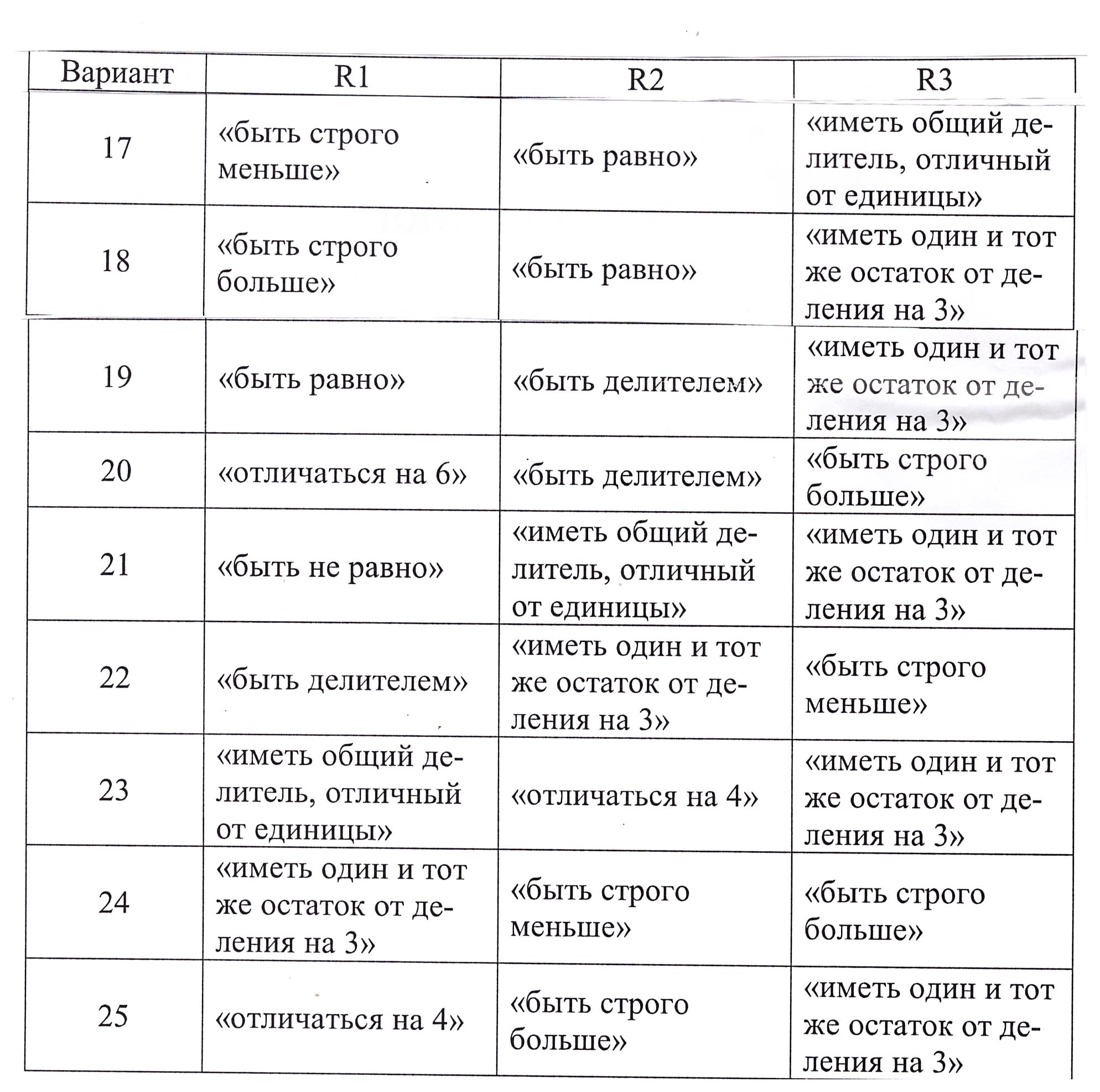 Таблица 2.4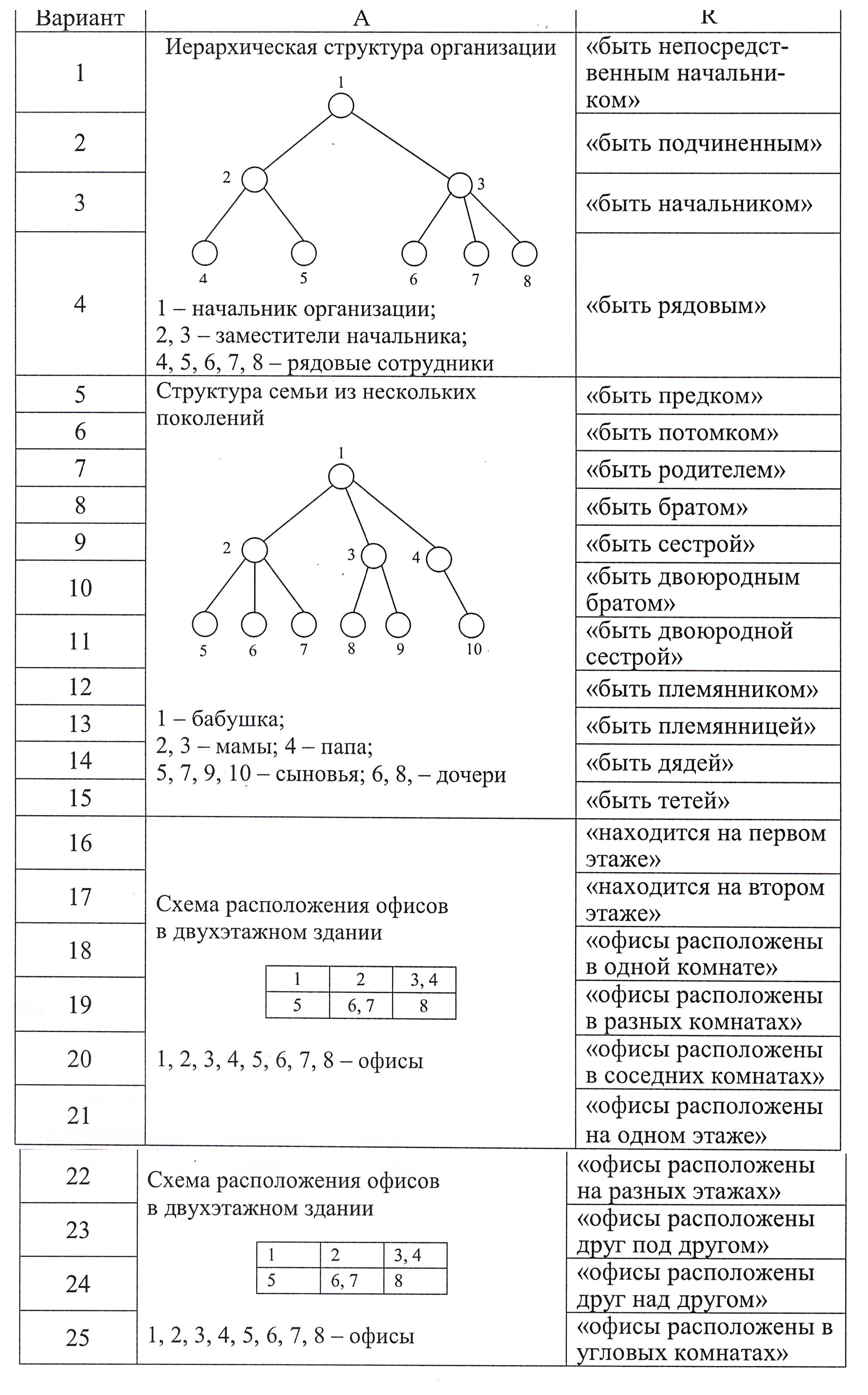 Задание 5. Отношения  и  заданы списком (табл 2.5). Используя характеристические матрицы, построить отношения ,  ,  .Таблица 2.5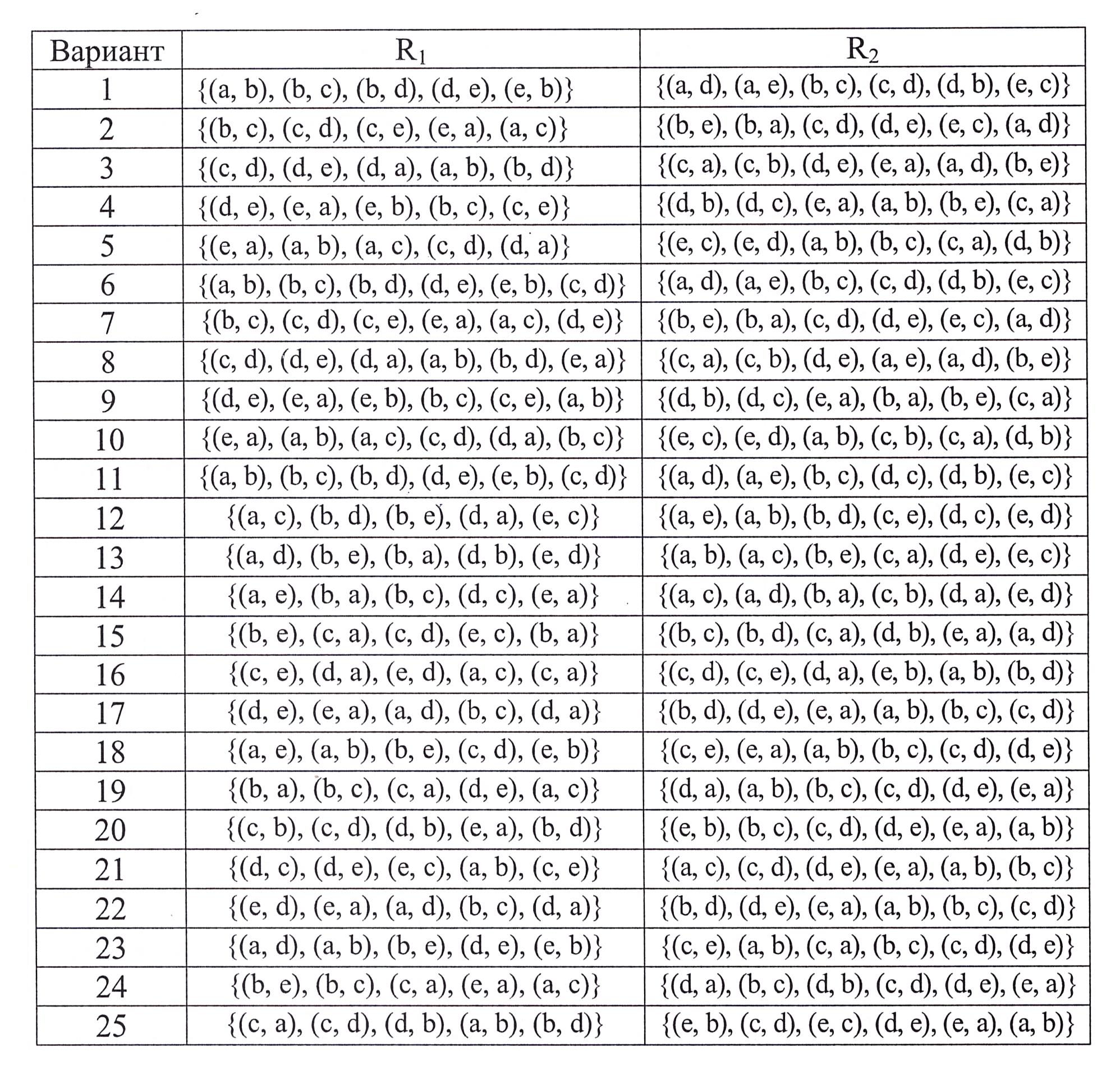 